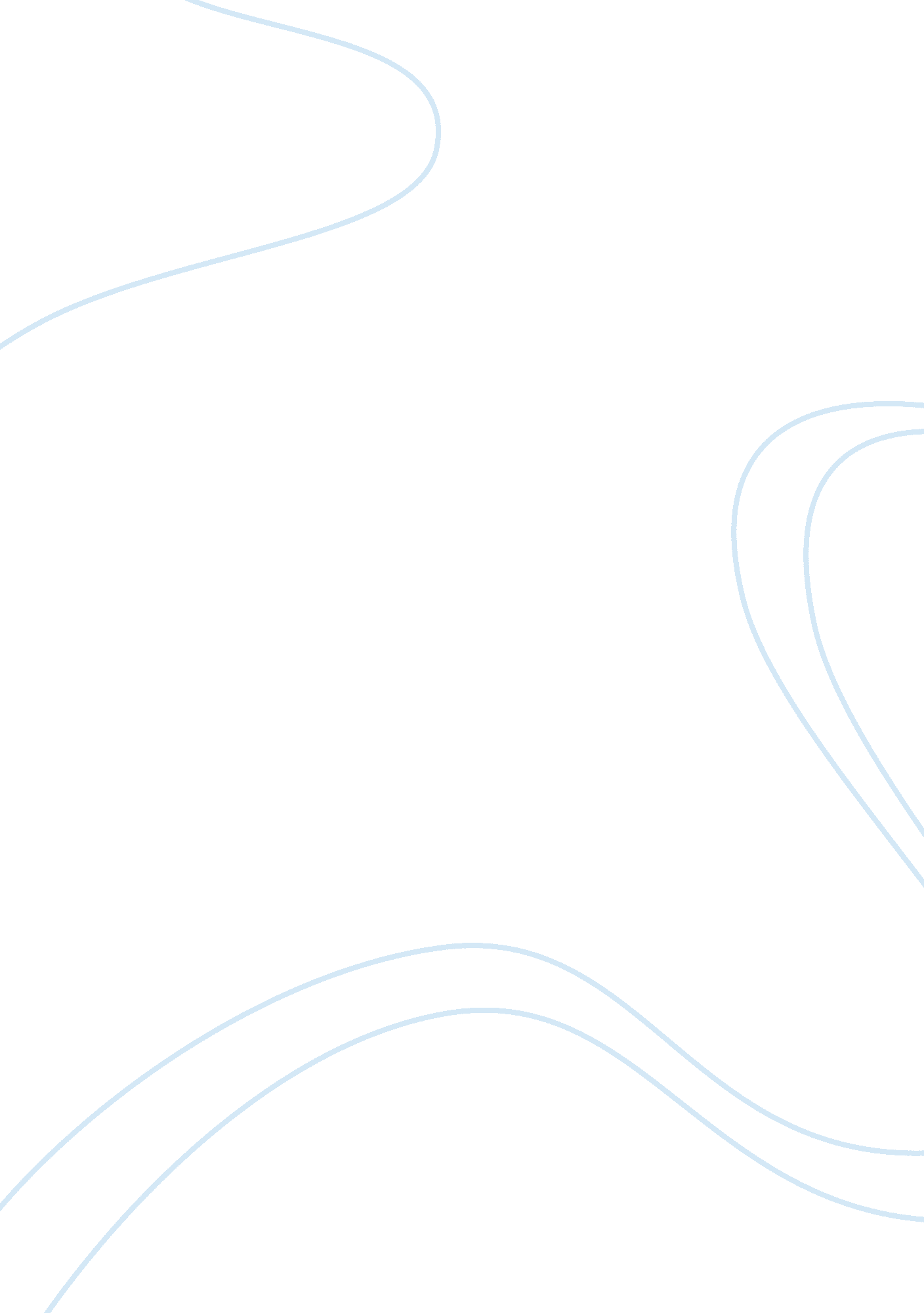 Romanesque and gothic architectureDesign, Architecture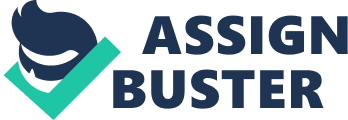 Romanesque architecture between 800 and 1150AD was popular in Western Europe which so rose to the Gothic manner. Pre-Romanesque manner developed by utilizing elements of Roman design in the Christian churches in the provinces of Western Europe. By the terminal of the pre-Romanesque period Roman elements had fused with Byzantium elements from the Middle East, these influences became known as the Romanesque, intending " in the mode of Rome '' . The visual aspect of the Romanesque manner was multi storey entryway frontages of geometric visual aspect edifices. Rock was a really popular stuff used in the edifices. Huge vaults and arches was one of the chief features of the clip. Masonry overleaping since the beginning of Christian architecture had merely been used in edifices of comparatively little graduated table. Romanesque churches, on the other manus, sustained monolithic barrel vaults, doing it mandatory to reenforce the supporting walls in order to transport the sidelong outward push. The frequent presence of galleries above the aisles, sometimes with half-barrel vaults, is in all chance rooted in structural considerations connected with the job of abutment. The usage of wall gaps to a lower limit, due to the same concern, contributed to the sober yet gravely impressive character of the visible radiation. Each person edifice has a clearly definite signifier which frequently consists of really regular and symmetrical programs so the overall visual aspect is known as a signifier of simpleness. Romanesque architecture chiefly depends on its walls which are known as wharfs. Piers are subdivisions of the wall that appear largely at the intersection of two big arches, which are those traversing under the nave and the transept which is ever in a round form, each arch is supported on its ain supporting rectangular wharf which is found at each right angle. Most of the edifices are largely made from wooden roofs, largely of a simple truss, tie beam or king station signifier. When the instance of tied balk roofs occurs they will so be lined with wooden ceilings. The most of import characteristic of Romanesque churches was the towers. Romanesque church frontages were ever built to confront the west terminal of the edifice and are normally symmetrical and has a big cardinal room access made largely by its castings or porch and a agreement of arched-topped Windowss which can be seen above the room access. In Italy there is a individual cardinal eyepiece window which is most likely known as the most common cosmetic characteristic, every bit good as the arcading. One of the most of import structural developments of the Romanesque epoch was the vault. Originally intended as an option to fire prone wooden roofs, vaults became a major invention in architectural characteristics. The cross vault was used throughout Europe even though it was heavy and hard to build so therefore it was replaced with the rib and panel vault. The Church I chose the Sant'Ambrogio was originally built during the 4 th Century but was excavated beneath the bing edifice. With the West confronting fa & A ; ccedil ; ade, the usage of vaulting is clearly seen throughout the church, down either side of the isle and taking to the nave. Although rock is non the chief stuff used it can be seen in certain facets of the church. The big cardinal portal includes carvings. Gothic architecture, known at the clip as the Gallic manner, started in the first half of the 12 th century and continued good into the 16 Thursday century. Gothic architecture was made up from the old architectural genre, Romanesque . For the most of import portion, there was no difference between the two, as there was later to be in Renaissance  Florence with the sudden Restoration of the Classical manner by Brunelleschi which came from the early 15 th century. Finally Gothic architecture was brought south to Italy by the Gallic. The features of Gothic Style characteristics include those of the pointed arch , the ribbed vault and the winging buttress traceried Windowss. The thin walls, slender columns, and the really big countries of glass in Gothic edifices gave an feeling of elation. It consisted of a cardinal nave flanked by aisles, with or without transept, and was finished by a choir surrounded by an ambulatory with chapels. The ribs which held up the vaults were aligned to do a form of a diamond on the ceilings. These elements were nevertheless no longer treated as individual units but were decently integrated within a united spacial strategy. The exterior position was largely dominated by the twin towers. The frontage was pierced by room accesss frequently decorated with varies sculptures and at a higher degree appeared a cardinal stained glass rose window . Due to the outward force per unit area of the vaults at that place became a demand for buttresses. Windows were really of import in the churches. Each stained glass had a message in it which was taken from a bible piece to go through across a message. Gothic architecture is alone in many different ways but largely by its usage of stuffs. Regional influences played a immense function in the design fluctuations and penchants for the different edifice stuffs. While in France the most common stuffs used were limestone, England witnessed a great usage of ruddy sandstone and coarse limestone with marble which was known as Purbeck architectural characteristics. Similarly, while in Northern Germany and the Baltic states, the tradition was that of chiefly utilizing bricks, in Italy , the most preferable stuff was marble. Timber was besides one of the stuffs used, which is seen in the hammer-beam ceilings and balks. Some of the structural inventions included, the usage of a reenforcing block or wall of masonry adding support to the great vaults & A ; arches. Moulded or otherwise decorated set or series of sets around an gap of an arch. Supportive arch constructed within a wall, frequently above an architrave, functioning to absorb weight upon a passageway or portal below. Notre doll in Paris is one of the finest illustrations of churches in the Gothic period. Its sculptures and stained glass demo the heavy influence of naturalism . It was among the first edifices in the universe to utilize the winging buttress . The edifice was non originally designed to include the winging buttresses around the choir and nave . After the building began and the dilutant walls grew of all time higher, stressbreaks began to happen as the walls pushed outward. In response, the cathedral 's designers built supports around the outside walls, and subsequently add-ons continued as such. Besides the forepart holding two towers popular of Gothic manner every bit good as the popular cardinal stained glass rose window . Romanesque and Gothic Architecture is really similar in many signifiers, even though they are really similar in many facets they besides have their ain features. Gothic Architecture did acquire most of its signifiers from the Romanesque country, things like vaults and arches although they were evolved to be used in Gothic edifices. Similarities between Gothic and Romanesque includes, the usage of the arch which was foremost seen in the Romanesque churches throughout Europe and so subsequently in Gothic edifices but had been adjusted to a more pointed arch compared to the rounded Romanesque signifier. Another signifier found both in Romanesque and Gothic architecture is the towers although really irregular in Romanesque they were a signifier of asymmetrical balance in Gothic architecture. Besides the usage of rock as a stuff was besides started during the Romanesque period and continued into the Gothic clip such as lumber used for the roof trusses. Another characteristic would be the usage of columns, used in both types of architecture they were changed from the Romanesque to gothic. The multi narrative Facades were used in both Romanesque and Gothic architecture. Vaulting used during these periods were started with the rib and panel vault in the Gothic period but so perfected during the Gothic period with the split vault. The rose or wheel Windowss started doing an visual aspect in during Romanesque clip but the concluding cardinal rose window was perfected above the chief entryway door normally confronting to the West ( started during Romanesque ) during the Gothic period. Each of these epochs had their ain structural inventions that changed the manner designers and builders designed and built the edifices and most can even be seen in architecture today. One of the most of import being the vault created during the Romanesque clip but altered and perfected during the Gothic period. The Gothic period brought the usage of Masonry in walls to make support in the vaults and arches. Romanesque was designed to be more for protective intents than for any aesthetic quality, as Gothic cathedrals. Monasteries housed the relics of saints, and during the Romanesque period the cult of relics became a major cultural factor act uponing architecture. Gothic manner has three chief features that make it its ain alone manner: Highness, perpendicular lines and winging buttresses. Romanesque edifices were solid, heavy because of the midst walls, and, as a consequence of the relatively little Windowss, indistinctly lighted. They had a heavy frame construction. Gothic cathedrals were built with a slender skeleton, made up with pointed arches and winging buttresses, which gives feelings of harmoniousness and brightness. 